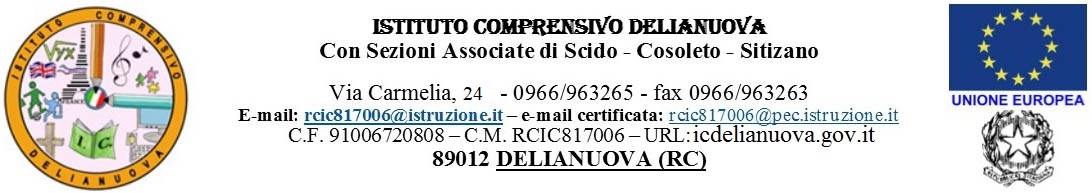 AVVISO PUBBLICOper l’affidamento dell’incarico di Responsabile del Servizio di Prevenzione e Protezione, per la redazione/aggiornamento del documento di valutazione dei rischi e l’organizzazione del servizio di prevenzione e protezione dai rischi per la salute e la sicurezza, ai sensi del D.Lvo n. 81 del 09/04/2008.IL DIRIGENTE SCOLASTICO (DATORE DI LAVORO)CONSIDERATO che questa scuola necessita di personale altamente qualificato che possa garantire il servizio di Responsabile della Sicurezza, come previsto dal D.Lvo 81/08 e successive modifiche e integrazioni; RILEVATO che non ricorrono le condizioni di affidamento a personale interno all'istituzione scolastica, in quanto l’unico docente dell’Istituto Comprensivo di Delianuova che ha presentato la propria candidatura, a seguito di Circolare interna n.16 del 21/09/2017 prot. 4550/6N, risulta sprovvisto del titolo specifico richiesto dalla vigente normativa;CONSTATATA l’impossibilità di prorogare il contratto al R.S.P.P. uscente poiché questi, con nota prot. n. 4917/A01 del 5/10/2017, ha rinunciato alla proroga medesima nei termini proposti dalla scrivente con la richiesta di rinegoziazione prot. n. 4906/C01 del 4/10/2017;VISTO il D.I. 44/2001 il cui art. 32 attribuisce funzioni e poteri al Dirigente Scolastico nell’attività negoziale, consentendo allo stesso di avvalersi dell’opera di esperti esterni allorché non siano reperibili, tra il personale dell’Istituto, specifiche competenze professionali indispensabili al concreto svolgimento delle attività in parola;CONSIDERATO che l’incarico di che trattasi comporta prestazioni professionali di natura specialistica ed attività che riguardano materie di particolare delicatezza, rilevanza ed interesse pubblico;VISTI il D.Lvo. 81/08 e ss.mm.ii. ed il D.Lvo 195/2003;EMANAil seguente Avviso pubblico per l’individuazione di un esperto esterno cui affidare l’incarico di Responsabile del Servizio di Prevenzione e Protezione, per attuare quanto previsto dall’art.33 del D.Lvo 81/2008, per il periodo di un anno decorrente dalla data di sottoscrizione del contratto medesimo. Art. 1COMPITI DEL RESPONSABILE DEL SERVIZIO DI PREVENZIONE E PROTEZIONEL’incaricato del Servizio di Prevenzione e Protezione dei rischi per la salute e la sicurezza dei propri dipendenti dovrà provvedere alle prestazioni seguenti:svolgimento di tutti i compiti propri del R.S.P.P., meglio individuati nell’art. 33 del D.Lvo. n. 81/2008;collaborazione con il “Datore di lavoro”  nello svolgimento dei compiti di cui sopra e consulenza allo stesso in materia di sicurezza sul luogo di lavoro, così come prevede il D.Lvo n. 81/2008;aggiornamento del documento di valutazione dei rischi previsto dall’art. 17 del D.Lvo n. 81/2008;approntamento, ove necessaria, e aggiornamento della documentazione inerente il rischio specifico di incendio per tutti gli ambienti di pertinenza, con elaborazione del piano di emergenza e di evacuazione e la procedura di emergenza, riportando gli interventi ritenuti necessari per l’adeguamento degli immobili, secondo una scala di priorità dettata dal maggior rischio;supporto esterno per la risoluzione degli eventuali problemi con i vari enti;ogni altro adempimento obbligatorio previsto dalla normativa vigente.Art. 2REQUISITI E SOGGETTI AMMESSI	I soggetti che intendano partecipare alla presente selezione dovranno essere in possesso, a pena di esclusione, dei seguenti requisiti:cittadinanza italiana o di uno degli Stati membri dell’Unione Europeagodimento dei diritti civili e politicinon aver riportato condanne penali e non essere destinatari di provvedimenti che riguardino l’applicazione di misure di prevenzione, di decisioni civili e di provvedimenti amministrativi iscritti nel Casellario Giudizialecapacità di contrarre con la Pubblica Amministrazionela capacità ed i requisiti professionali previsti dall’art. 32 del D.Lvo 81/2008.	Oltre ai liberi professionisti possono partecipare anche i soggetti di cui all’art. 34 del D.Lvo 163/2006 purché abbiano al loro interno le professionalità in possesso dei requisiti richiesti al precedente comma; i soggetti giuridici dovranno indicare, nella richiesta di partecipazione, pena l’esclusione, il tecnico che svolgerà l’incarico di RSPP il quale dovrà dichiarare di essere in possesso dei requisiti elencati al comma precedente.  	In ogni caso è obbligatorio includere nella domanda di partecipazione il curriculum del soggetto indicato per l’assunzione dell’incarico di R.S.P.P., sulla base del quale verranno assegnati i punteggi secondo quanto stabilito nel presente bando.Art. 3DURATA DELL’AFFIDAMENTO	L’affidamento avrà la durata di un anno decorrente dalla data di sottoscrizione del relativo disciplinare d’incarico. L’incarico di cui al presente avviso potrà essere rinnovato, al termine del periodo di cui al comma precedente, su richiesta dell’Istituzione Scolastica, agli stessi patti e condizioni.Art. 4CORRISPETTIVO PER LO SVOLGIMENTO DELL’INCARICO	Il compenso a base di gara per tutte le attività indicate all’art. 1 ammonta a € 1.000,00, omnicomprensivo al netto della sola Iva come per legge.             Il candidato dovrà considerare che l'incarico riguarderà n. 5 plessi, ubicati in tre diversi comuni, frequentati mediamente da 504 allievi e da 96 unità di personale tra docenti e personale amministrativo.	Il compenso sopra citato viene considerato remunerativo a tutti gli effetti e non è suscettibile di modifiche; pertanto il soggetto partecipante dichiara di accettarlo e si impegna a nulla pretendere oltre tale somma.           Il pagamento del compenso sarà effettuato previa presentazione di regolare fattura ed accertata la corretta esecuzione della prestazione dovuta.          L’esperto prescelto provvederà in proprio alle eventuali coperture assicurative per infortuni e responsabilità civile e a versare agli Enti previdenziali e assistenziali i dovuti oneri.Art. 5CONDIZIONI	L’incarico viene svolto dal soggetto affidatario. E’ fatto divieto di cedere o subappaltare, anche parzialmente, il servizio.	L’Istituzione scolastica potrà chiedere la risoluzione del contratto:- in caso di negligenza nell’esecuzione degli obblighi e condizioni contrattuali,- in caso di cessione o subappalto, anche parziale del servizio,- in tutti gli altri casi sopravvenuti che rendano impossibile la prosecuzione del rapporto.Art. 6PRESENTAZIONE DELLE DOMANDE	Gli interessati alla selezione dovranno inviare la domanda di partecipazione indirizzata al Istituto Comprensivo Delianuova, via Carmelia snc - DELIANUOVA (RC), entro le ore 13.00 del giorno 12/10/2017.	Sul plico, debitamente sigillato e controfirmato sui lembi di chiusura, dovrà chiaramente apporsi, a pena di esclusione, il nominativo del mittente con indicata la selezione cui partecipare: "Affidamento dell'incarico di Responsabile del Servizio di Prevenzione e Protezione (R.S.P.P.) ai sensi del D.Lvo n. 81/2008”.	Le domande pervenute oltre il termine, anche se spedite entro la scadenza, non verranno prese in considerazione.	In ogni caso la consegna rimane ad esclusivo rischio del mittente. L'Istituto Scolastico non si assume alcuna responsabilità al riguardo, specie nel caso in cui la domanda inoltrata a mezzo posta pervenga oltre il termine sopra indicato. Per la verifica del termine di arrivo farà fede il timbro apposto dall'Ufficio Protocollo della scuola.	Il plico dovrà contenere al suo interno i seguenti documenti:domanda di partecipazione redatta e sottoscritta dal soggetto proponente, con allegata copia del documento di identità in corso di validità;dichiarazione sottoscritta dal professionista che dovrà svolgere l’incarico di RSPP, con allegata copia del documento di identità in corso di validità, redatta secondo lo schema (Allegato A)curriculum professionale in formato europeo;scheda di sintesi, riportante i requisiti formativi e professionali, necessari per l’attribuzione dei punteggi, redatta secondo lo schema ( Allegato A1)autorizzazione dell’Amministrazione di appartenenza.Art. 7MODALITA’ DI SVOLGIMENTO DELLA GARA            Le candidature del personale interno alle Istituzioni scolastiche avranno la precedenza rispetto ai professionisti esterni, come previsto dal D.Lvo 81/2008 (art.32 comma 8 lett.b). Apposita Commissione provvederà all’attribuzione ai candidati di un punteggio, espresso in centesimi, compreso tra 0 e 100.La valutazione sarà compiuta sulla base del curriculum professionale, utilizzando i dati riportati nella rispettiva “scheda di sintesi”. 	Nel caso di soggetti giuridici il punteggio sarà attribuito in base ai requisiti formativi e professionali del professionista individuato per svolgere l’incarico di Responsabile del Servizio di Prevenzione. I punteggi saranno assegnati in relazione ai seguenti criteri di valutazione: 	L’affidamento avverrà a favore del soggetto che avrà ottenuto, sommando i punteggi riportati in base ai criteri di valutazione, il maggiore punteggio complessivo.	Al primo classificato sarà affidato l’incarico, salvo verifica dei requisiti dichiarati nella domanda di partecipazione. Nell'ipotesi in cui risultino, all'atto dell'aggiudicazione due o più offerte con pari punteggio, la scelta sarà effettuata tenendo conto del CV.         Prima del conferimento dell’incarico l’interessato dovrà presentare, se necessaria, l’autorizzazione a svolgere l’incarico/la libera professione, rilasciata dall’Ente o Amministrazione di appartenenza. Art. 8DISPOSIZIONI VARIE	Si procederà all'aggiudicazione anche in presenza di una sola offerta, se ritenuta valida. Il presente avviso non impegna in alcun modo l'Istituto Scolastico che si riserva pertanto la facoltà di sospendere o revocare per qualsiasi motivo la procedura fino al momento del formale affidamento senza che ciò generi pretese o aspettative. Art. 9TRATTAMENTO DEI DATI	I dati raccolti in ordine al procedimento instaurato dal presente avviso saranno trattati esclusivamente per le finalità connesse all'espletamento delle presente procedura, nel rispetto di quanto previsto dal D.Lvo 196/2003 (Codice in materia di protezione dei dati personali).	Il conferimento dei dati è obbligatorio ed il rifiuto di fornire gli stessi comporta l’impossibilità di dare corso al procedimento.Art. 10RESPONSABILE DEL PROCEDIMENTO            Il Responsabile del procedimento è l’Assistente Amministrativo f.f. di Direttore dei Servizi Generali ed Amministrativi Francesco Zappia, al quale potrà essere richiesto ogni chiarimento.Art. 11PUBBLICAZIONE DEGLI ESITI DELLA SELEZIONE           L’aggiudicazione dell’incarico sarà pubblicato sul Sito web dell’Istituto e l’affissione avrà valore di notifica agli interessati che, nel caso ne ravvisino gli estremi, potranno produrre reclamo scritto entro 10 giorni dalla pubblicazione.            Decorso tale termine, senza reclami, la graduatoria diventa definitiva e il Dirigente Scolastico, in base alle prerogative affidategli dalla vigente normativa, procederà alla stipula del contratto di prestazione d’opera. Delianuova li, 6 Ottobre    2017                                                                        Il Dirigente Scolastico                                                                                              Prof.ssa Adriana LABATE                                                                                                                                                                                                      (Firma autografa sostituita da indicazione a                                                                                                                                      stampa ai sensi art. 3 comma 2 D.lvo 39/93)Contenuti:Allegato A   - DichiarazioneAllegato A1 - Scheda di sintesi Dichiarazione - Allegato ASpett.le Istituto Comprensivo DELIANUOVAvia Carmelia snc DELIANUOVA (RC)Oggetto: Avviso Pubblico per l’affidamento dell’incarico di Responsabile del Servizio di Prevenzione e Protezione, per la redazione/aggiornamento del documento di valutazione dei rischi e l’organizzazione del servizio di prevenzione e protezione, ai sensi del D.Lvo. n. 81 del 09/04/2008.Il/La sottoscritto/a ………………………………………………………………………………… nato/a a ……………………………………….… Prov. …………… il …………………………… residente in ……………………………………..…………….… Prov. …………… via …………………………………………………………………………………… n.ro …………….. tel. ………………………... cod. fiscale …………………………………………………………..... dichiara di essere disponibile ad assumere l’incarico di Responsabile del Servizio di Prevenzione e Protezione presso l'Istituto Comprensivo Delianuova, per gli adempimenti previsti dal Decreto Legislativo n. 81 del 09/04/2008 e specificatamente riportati nell’oggetto del bando di gara. 	A tale proposito il/la sottoscritto/a, consapevole delle responsabilità penali in caso di falsità in atti e dichiarazioni mendaci, ai sensi del D.P.R. 28 dicembre 2000 - n. 445, dichiara quanto segue: essere cittadino/a italiano/a o di uno Stato appartenente alla Unione Europea;essere iscritto/a nelle liste elettorali del Comune di ………………………………………;non aver subito condanne penali e non essere destinatario/a di provvedimenti che riguardino l’applicazione di misure di prevenzione, di decisioni civili e di provvedimenti amministrativi iscritti nel Casellario Giudiziale;di possedere la capacità di contrarre con la Pubblica Amministrazione; di possedere i requisiti di cui all’art. 38 del D.Lvo. 163/2006;di essere in possesso della capacità e requisiti professionali previsti dall’art. 32 del D.Lvo 81/2008 e, più precisamente, di essere in possesso dei seguenti titoli:		1______________________________________		2______________________________________		3______________________________________Allega alla presente domanda: fotocopia di un documento di identità Dichiara infine di acconsentire, ai sensi dell’art. 13 del D. Lvo N.196/2003 (privacy), al trattamento dei dati forniti per le finalità che costituiscono l’oggetto della presente istanza. ……………………, lì ………………….Firma____________________________________Scheda di sintesi - Allegato A1SCHEDA DI SINTESIIl/La sottoscritto/a ………………………………………………………………………………… nato/a a ……………………………………….… Prov. …………… il …………………………… residente in ……………………………………..…………….… Prov. …………… via …………………………………………………………………………………… n.ro …………….. tel. ………………………... cod. fiscale …………………………………………………………..... consapevole delle responsabilità penali in caso di falsità in atti e dichiarazioni mendaci, ai sensi del D.P.R. 28 dicembre 2000 - n. 445, dichiara che quanto contenuto nella presente scheda di sintesi è veritiero e si impegna ad esibire, su semplice richiesta dell' istituto comprensivo Delianuova, i documenti giustificativi.……………………, lì ………………….Firma____________________________________Prot. n°  4951/B.40Delianuova,  6 Ottobre 2017All’Albo/Sito webA tutti gli interessatiREQUISITI FORMATIVI E PROFESSIONALIREQUISITI FORMATIVI E PROFESSIONALIPunteggio Max LaureaLaurea Magistrale in ingegneria o architettura nuovo ordinamento o laurea secondo il vecchio ordinamento in ingegneria o architettura: punti 1010LaureaAltra laurea Magistrale nuovo ordinamento o laurea secondo il vecchio ordinamento: punti 610LaureaDiploma di istruzione secondaria superiore (titolo di studio base per lo svolgimento dell’incarico di RSPP previsto dall’art. 32 del D.Lvo 81/2008) :  punti 410Voto di laureaFino a 77 su 110: punti 25Voto di laureaDa 78 a 94 su 110: punti 35Voto di laureaDa 95 a 110 su 110: punti 55Voto diplomaVoto massimo 60/60 o 100/100: punti 3AttestatiPer ogni attestato di frequenza a corsi di specializzazione o aggiornamento in materia di igiene e sicurezza nei luoghi di lavoro, organizzati da Pubbliche Amministrazioni, Enti, Ordini Professionali, ASL, oltre quelli richiesti per la partecipazione al presente avviso (modulo A, B8 e C), di durata non inferiore a 4 ore.  Punti 1 per ogni attestato con un massimo di 15 punti15IncarichiIncarichi quale RSPP. Il punteggio sarà assegnato in relazione a ciascun incarico svolto, secondo i parametri della tabella seguente, con un massimo di punti 30:30Ordine/CollegioProfessionaleIscrizione all’ordine/collegio professionale. 5Corsi di specializzazione Attestato di specializzazione corso prevenzione incendi Legge 818/84 e iscrizione negli elenchi del Ministero degli Interni 10Corsi di specializzazione Attestato di specializzazione, 120 ore, Sicurezza Cantieri (ex D.Lvo 494/96)10DocenzeIncarichi di docenza per l’attività di formazione ed informazione dei lavoratori, (artt.li 21 e 22 del D.Lvo 626/94 e artt.li 36 e 37 del D.Lvo 81/2008) svolte per conto di PP.AA. ed istituzioni rientranti nel macrosettore “B8”. Punti 1 per ogni corso effettuato come docente con un massimo di 15 punti15Dichiara pertanto:Riservato alla scuolaDi essere in possesso del seguente titolo di studio:Di essere in possesso del seguente titolo di studio:Di aver conseguito il seguente voto di laurea:Di aver conseguito il seguente voto di laurea:Di essere in possesso dei sotto indicati attestati di frequenza a corsi di specializzazione o aggiornamento in materia di igiene e sicurezza nei luoghi di lavoro, organizzati da Pubbliche Amministrazioni, Enti, Ordini Professionali, ASL, oltre quelli richiesti per la partecipazione al presente avviso (modulo A, B8 e C), di durata non inferiore a 4 ore_______________________________________________________________________________________________________________________________________________________________________________________________________________________________________________________________________________________________________________________________________________________________________________________________________________________________________________________________________________________________________________________________________________________________________________________________________________________________________________________________________________________________________________________________________________________________________________________________________________________________________________________________________________________________________________________________________________________________________________________________________________Di essere in possesso dei sotto indicati attestati di frequenza a corsi di specializzazione o aggiornamento in materia di igiene e sicurezza nei luoghi di lavoro, organizzati da Pubbliche Amministrazioni, Enti, Ordini Professionali, ASL, oltre quelli richiesti per la partecipazione al presente avviso (modulo A, B8 e C), di durata non inferiore a 4 ore_______________________________________________________________________________________________________________________________________________________________________________________________________________________________________________________________________________________________________________________________________________________________________________________________________________________________________________________________________________________________________________________________________________________________________________________________________________________________________________________________________________________________________________________________________________________________________________________________________________________________________________________________________________________________________________________________________________________________________________________________________________Di aver svolto, o di svolgere, quale RSPP, i seguenti incarichi:Di aver svolto, o di svolgere, quale RSPP, i seguenti incarichi:       Di essere iscritto all’ordine/collegio ______________________ della provincia di _____________       Di non essere iscritto ad alcun ordine professionale       Di essere iscritto all’ordine/collegio ______________________ della provincia di _____________       Di non essere iscritto ad alcun ordine professionale       Di aver frequentato il corso prevenzione incendi Legge 818/84 ed essere iscritto           negli elenchi del Ministero degli Interni al n. ______________________________       Di non aver frequentato il corso prevenzione incendi Legge 818/84 e di non essere        Iscritto negli elenchi del Ministero degli Interni        Di aver frequentato il corso prevenzione incendi Legge 818/84 ed essere iscritto           negli elenchi del Ministero degli Interni al n. ______________________________       Di non aver frequentato il corso prevenzione incendi Legge 818/84 e di non essere        Iscritto negli elenchi del Ministero degli Interni        Di essere in possesso dell’attestato di specializzazione Sicurezza cantieri 81/2008 (ex  D.Lvo 494/96)      Di non essere in possesso dell’attestato di specializzazione Sicurezza cantieri 81/2008 (ex D.Lvo 494/96)       Di essere in possesso dell’attestato di specializzazione Sicurezza cantieri 81/2008 (ex  D.Lvo 494/96)      Di non essere in possesso dell’attestato di specializzazione Sicurezza cantieri 81/2008 (ex D.Lvo 494/96)Di aver svolto, alla data di pubblicazione del presente avviso, i sotto indicati incarichi di docenza per attività di formazione ed informazione dei lavoratori, (artt. 21 e 22 del D.Lvo 626/94 e artt. 36 e 37 del D.Lvo 81/2008) per conto di PP.AA. ed Istituzioni rientranti nel macrosettore “B8”Di aver svolto, alla data di pubblicazione del presente avviso, i sotto indicati incarichi di docenza per attività di formazione ed informazione dei lavoratori, (artt. 21 e 22 del D.Lvo 626/94 e artt. 36 e 37 del D.Lvo 81/2008) per conto di PP.AA. ed Istituzioni rientranti nel macrosettore “B8”